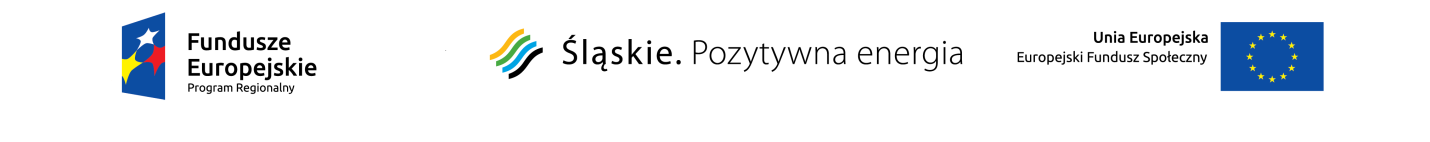 Karta oceny merytorycznej wniosku o dofinansowanie realizacji projektu w ramach Regionalnego Programu Operacyjnego Województwa Śląskiego na lata 2014-2020- w ramach Zintegrowanych Inwestycji Terytorialnych (1 część oceny - w zakresie zgodności ze Strategią ZIT Subregionu Centralnego)NUMER WNIOSKU: SUMA KONTROLNA WNIOSKU: INSTYTUCJA ROZPATRUJĄCA WNIOSEK:  	 NUMER NABORU/KONKURSU: TYTUŁ PROJEKTU:WNIOSKODAWCA: OCENIAJĄCY: Część I Kryteria zgodności ze Strategią ZIT – dostępu (zerojedynkowe)Część II Kryteria zgodności ze Strategią ZIT – dostępu, szczegółowe dla Poddziałania   (zerojedynkowe)Część III Kryteria zgodności ze Strategią ZIT- dodatkowe (punktowe)Podsumowanie ocenylpKryteriumSpełnienie kryterium Spełnienie kryterium Spełnienie kryterium Uzasadnienie niespełnienia(należy wypełnić jeśli kryterium nie zostało spełnione)lpKryteriumTAKNIENIE DOTYCZYUzasadnienie niespełnienia(należy wypełnić jeśli kryterium nie zostało spełnione)1Lokalizacja projektu na obszarze funkcjonalnym danego ZIT2Zgodność uzasadnienia i celu projektu z diagnozą i Priorytetami/Celami /Działaniami Strategii ZIT3Zgodność przedmiotu projektu 
z zakresem wsparcia wskazanym 
w Strategii ZITlpKryteriumSpełnienie kryterium Spełnienie kryterium Spełnienie kryterium Uzasadnienie niespełnienia(należy wypełnić jeśli kryterium nie zostało spełnione)lpKryteriumTAKNIENIE DOTYCZYUzasadnienie niespełnienia(należy wypełnić jeśli kryterium nie zostało spełnione)1.lpKryteria szczegółowe dodatkoweMaksimum punktowePrzyznane punktyUzasadnienie oceny kryteriumACzy Projekt zakłada (jeżeli przewidziano w nim wsparcie dla nauczycieli), iż umiejętności i kompetencje pozyskane przez nauczyciela/i będą wykorzystywane do realizacji zajęć dodatkowych po zakończeniu realizacji projektu przez okres co najmniej 12 miesięcy6 punktówBCzy projekt jest spójny z przedsięwzięciami realizowanymi na obszarze objętym Strategią ZIT/RIT – projekt zarekomendowany przez gminę będącą członkiem Związku ZIT/RIT lub sygnatariuszem Porozumienia w sprawie realizacji ZIT/RIT w Subregionie. Punkty mogą zostać przyznane jeżeli nie przyznano punktów za spełnienie kryterium c lub d3 punktyCCzy projekt jest spójny z przedsięwzięciami realizowanymi na obszarze objętym Strategią ZIT/RIT - projekt zarekomendowany przez Związek ZIT/RIT lub właściwy organ/y Porozumienia w sprawie realizacji ZIT/RIT w Subregionie w formie uchwały Zarządu Związku ZIT/RIT (Subregion Centralny i Zachodni) lub decyzji Lidera ZIT/RIT po uzyskaniu opinii Rady RIT (Subregion Południowy)/Komitetu Sterującego RIT (Subregion Północny). Punkty mogą zostać przyznane jeżeli nie przyznano punktów za spełnienie kryterium b lub d5 punktówDCzy projekt jest spójny z przedsięwzięciami realizowanymi na obszarze objętym Strategią ZIT/RIT - projekt realizowany przez członków Związku ZIT/RIT lub sygnatariuszy Porozumień w sprawie realizacji ZIT/RIT w Subregionie. Punkty mogą zostać przyznane jeżeli nie przyznano punktów za spełnienie kryterium b lub c.  11 punktówECzy nowe miejsca wychowania przedszkolnego tworzone są w dotychczas funkcjonujących ośrodkach wychowania przedszkolnego lub w istniejącej bazie oświatowej, tj. w budynkach po zlikwidowanych placówkach oświatowych, pomieszczeniach domów kultury, żłobkach?5 punktówFCzy projekt skierowany jest w całości lub w znacznym stopniu do ośrodków wychowania przedszkolnego, które nie korzystały ze środków EFS dostępnych w latach 2007-2013 w ramach Poddziałania 9.1.1 „Zmniejszenie nierówności w stopniu upowszechnienia edukacji przedszkolnej”   oraz ze środków dostępnych w ramach perspektywy finansowej 2014-2020?5 punktówGCzy projekt zakłada działania służące doskonaleniu umiejętności i kompetencji zawodowych nauczycieli ośrodków wychowania przedszkolnego w zakresie pedagogiki specjalnej5 punktówHCzy projekt zakłada utworzenie nowych lub dodatkowych miejsc wychowania przedszkolnego dla dzieci z niepełnosprawnościami?5 punktówICzy projekt jest komplementarny z innymi złożonymi do oceny, zrealizowanymi lub trwającymi projektami?5 punktówJCzy projekt zakłada formalne partnerstwo pomiędzy jednostkami z tego samego sektora. Punkty mogą zostać przyznane jeżeli nie przyznano punktów za spełnienie kryterium k lub l?3 punktyKCzy projekt zakłada formalne partnerstwo pomiędzy jednostkami z dwóch sektorów. Punkty mogą zostać przyznane jeżeli nie przyznano punktów za spełnienie kryterium j lub l?5 punktówLCzy projekt zakłada formalne partnerstwo pomiędzy jednostkami z trzech sektorów. Punkty mogą zostać przyznane jeżeli nie przyznano punktów za spełnienie kryterium j lub k?8 punktów1Czy projekt spełnia wszystkie kryteria zerojedynkowe?Na podstawie części I, II □ TAK - jeżeli w ramach wszystkich kryteriów ocenianych zerojedynkowo zaznaczono „TAK” lub „NIE DOTYCZY”□ NIE – jeżeli w ramach przynajmniej jednego z kryteriów ocenianych zerojedynkowo zaznaczono „NIE” Na podstawie części I, II □ TAK - jeżeli w ramach wszystkich kryteriów ocenianych zerojedynkowo zaznaczono „TAK” lub „NIE DOTYCZY”□ NIE – jeżeli w ramach przynajmniej jednego z kryteriów ocenianych zerojedynkowo zaznaczono „NIE” 2Suma uzyskanych punktów za kryteria dodatkowe:
3Czy wniosek otrzymał wymagane minimum ogółem?□TAK -jeżeli wniosek otrzymał 40% punktów możliwych do uzyskania za spełnienie wszystkich kryteriów punktowych□NIE -jeżeli wniosek nie otrzymał 40% punktów możliwych do uzyskania za spełnienie wszystkich kryteriów punktowych4Ogólny wynik oceny Pozytywna- jeżeli w punkcie 1 i 3 zaznaczono TAKNegatywna- jeżeli w punkcie 1 i/lub 3 zaznaczono NIE